INSTRUKSI KERJAPENGGUNAAN SEED BLOWFAKULTAS TEKNOLOGI PERTANIANUNIVERSITAS BRAWIJAYADaftar IsiHalaman depan dan pengesahan 	iDaftar isi 	iiTujuan 	1Ruang lingkup 	1Prinsip	1Dokumen /Peralatan (disesuaikan dengan unit kerja) 	1Prosedur/cara kerja (disesuaikan dengan unit kerja)  	1Bagan alir  	2Tujuan Memastikan pemakaian dan pengoperasian seed blow sesuai prosedur agar kegiatan praktikum dan penelitian dapat berjalan dengan baik dan lancar.Ruang lingkup Proses kegiatan praktikum dan penelitian yang berhubungan dengan pengoperasian seed blowPrinsipMempelajari penggunaan seed blow untuk membersihkan/ memisahkan biji/berasPeralatan Seed BlowProsedurPasang saklar pada stop kontakPasang tabung A pada lubang bagian atasTimbang gabah kotor ±150 gr, lalu masukkan kedalam tabung A.Sambungkan tabung B dan tabung C diatas tabung A, atur posisi sekat penahan udara/laju alir udara pada bagian atas tabung C dengan cara diputar sesuai skala/ukuran yang dibutuhkanHidupkan mesin dengan cara memutar saklar timer sesuai waktu yang diinginkan ( 0 – 5 menit), mesin akan hidup dan tunggu sampai timer menunjukkan angka 0 maka proses akan terhentiLepaskan tabung C dan B keluarkan bahan dari tabung A lalu timbangKotoran sisa pembersihan akan masuk ke tabung CProses selesai cabut steker dari stop kontakBersihkan dan kembalikan mesin pada posisi semulaBagan Alir 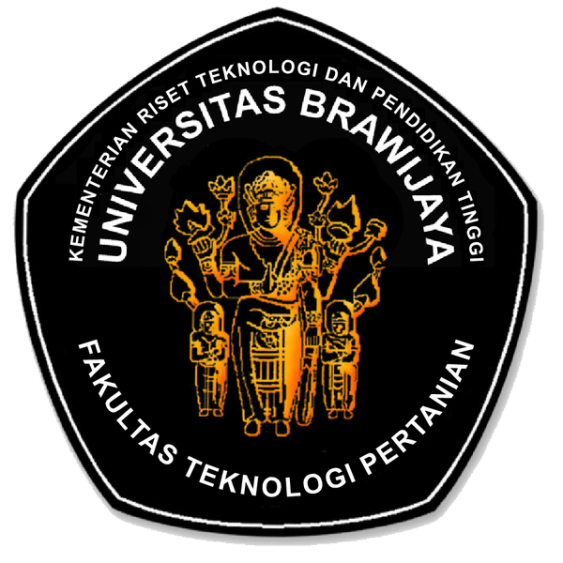 FAKULTAS TEKNOLOGI PERTANIANUNIVERSITAS BRAWIJAYAKode/No: 01000 07302FAKULTAS TEKNOLOGI PERTANIANUNIVERSITAS BRAWIJAYATanggal: 6 April 2017INSTRUKSI KERJA PENGUNAAN SEED BLOWRevisi: 0INSTRUKSI KERJA PENGUNAAN SEED BLOWHalaman: 1 dari 10ProsesPenanggungjawabPenanggungjawabPenanggungjawabTanggalProsesNamaJabatanTandatanganTanggal1. PerumusanRizky L.R. Silalahi, STP, M.ScKetua GJM FTP6 April 20172. PemeriksaanAgustin Krisna Wardana, STP, Wakil Dekan I FTP6 April 20173. PersetujuanDr. Ir. Sudarminto S.YDekan FTP6 April 20174. PenetapanDr. Ir. Sudarminto S.YDekan FTP6 April 20175. PengendalianRizky L.R. Silalahi, M.ScKetua GJM FTP6 April 2017